Проект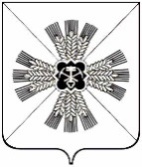 РОССИЙСКАЯ ФЕДЕРАЦИЯКЕМЕРОВСКАЯ ОБЛАСТЬ-КУЗБАССПРОМЫШЛЕННОВСКИЙ МУНИЦИПАЛЬНЫЙ ОКРУГСОВЕТ НАРОДНЫХ ДЕПУТАТОВПРОМЫШЛЕННОВСКОГО МУНИЦИПАЛЬНОГО ОКРУГА1-й созыв, 20-е заседаниеРЕШЕНИЕот _________ № _____пгт. ПромышленнаяВ соответствии со ст. 26.1 Федерального закона от 06.10.2003 № 131-ФЗ «Об общих принципах организации местного самоуправления в Российской Федерации», руководствуясь Уставом Промышленновского муниципального округа Кемеровской области – Кузбасса, Совет народных депутатов Промышленновского муниципального округа  РЕШИЛ:1. Утвердить прилагаемый Порядок выдвижения, внесения, обсуждения и рассмотрения инициативных проектов в Промышленновском муниципальном округе.2. Настоящее решение подлежит опубликованию в районной газете «Эхо» и размещению на официальном сайте администрации Промышленновского муниципального округа в сети Интернет.Ввиду большого объема текста решения, приложения к настоящему решению разместить на официальном сайте администрации Промышленновского муниципального округа в сети Интернет.3. Контроль за исполнением настоящего решения возложить на комитет по вопросам местного самоуправления, правоохранительной деятельности и депутатской этике (Г.В. Кузьмина).4. Настоящее решение вступает в силу с даты опубликования в районной газете «Эхо».Утвержденрешением Совета народных депутатовПромышленновского муниципального округаот _________ № ______Порядок выдвижения, внесения, обсуждения и рассмотрения инициативных проектов в Промышленновском муниципальном округеРаздел I. ОБЩИЕ ПОЛОЖЕНИЯ1. Порядок выдвижения, внесения, обсуждения, рассмотрения инициативных проектов в Промышленновском муниципальном округе (далее - Порядок) разработан на основании Федерального закона от 06.10.2003       № 131-ФЗ «Об общих принципах организации местного самоуправления в Российской Федерации» (далее – Закон № 131-ФЗ), Устава муниципального образования Промышленновского муниципального округа Кемеровской области – Кузбасса (далее - Устав) и устанавливает правила выдвижения, внесения, обсуждения, рассмотрения инициативных проектов, а также проведения их конкурсного отбора в  Промышленновском муниципальном округе. 2. Основные понятия, используемые для целей настоящего Порядка: 1) инициативные проекты - проекты, разработанные и выдвинутые в соответствии с Законом № 131-ФЗ, Уставом и настоящим Порядком инициаторами проектов в целях реализации на территории (части территории) Промышленновского муниципального округа мероприятий, имеющих приоритетное значение для жителей Промышленновского муниципального округа, по решению вопросов местного значения или иных вопросов, право решения которых предоставлено органам местного самоуправления Промышленновского муниципального округа; 2) инициативные платежи - собственные или привлеченные инициаторами проектов денежные средства граждан, индивидуальных предпринимателей и образованных в соответствии с законодательством Российской Федерации юридических лиц, уплачиваемые на добровольной основе и зачисляемые в соответствии с Бюджетным кодексом Российской Федерации в бюджет Промышленновского муниципального округа в целях реализации конкретных инициативных проектов; 3) комиссия по проведению конкурсного отбора инициативных проектов в Промышленновском муниципальном округе (далее - комиссия по проведению отбора) - постоянно действующий коллегиальный орган, создаваемый администрацией Промышленновского муниципального округа (далее - Администрация) с учетом требований Закона № 131-ФЗ, в целях проведения конкурсного отбора инициативных проектов; 4) инициаторы проекта - субъекты, соответствующие требованиям, установленным Законом № 131-ФЗ, а также настоящим Порядком;5) уполномоченный орган - отраслевой (функциональный) орган Администрации, ответственный за организацию работы по рассмотрению инициативных проектов, а также проведению их конкурсного отбора в Промышленновском муниципальном округе, определяемый муниципальным правовым актом Администрации;6) участники деятельности по выдвижению, внесению, обсуждению, рассмотрению инициативных проектов, а также проведению их конкурсного отбора в Промышленновском муниципальном округе (далее - участники инициативной деятельности):а) инициаторы проекта;б) комиссия по проведению отбора;в) уполномоченный орган;г) отраслевые (функциональные) органы и структурные подразделения Администрации;д) подведомственные Администрации организации;е) Совет народных депутатов Промышленновского муниципального округа;ж) Контрольно-счетный орган Промышленновского муниципального округа.3. Порядок определения части территории Промышленновского муниципального округа, на которой могут реализовываться инициативные проекты, устанавливается решением Совета народных депутатов Промышленновского муниципального округа (далее - Совет).Раздел II. ПОРЯДОК ВЫДВИЖЕНИЯ ИНИЦИАТИВНЫХ ПРОЕКТОВ4. Выдвижение инициативных проектов осуществляется инициаторами проектов.5. С инициативой о внесении инициативного проекта в соответствии с Законом № 131-ФЗ и Уставом вправе выступить:1) инициативная группа численностью не менее десяти граждан, достигших шестнадцатилетнего возраста и проживающих на территории Промышленновского муниципального округа;2) орган территориального общественного самоуправления, осуществляющий деятельность на территории Промышленновского муниципального округа;3) староста сельского населенного пункта, входящего в состав Промышленновского муниципального округа.6. Инициативные проекты, выдвигаемые инициаторами проектов, составляются по форме согласно приложению № 1 к настоящему Порядку и должны содержать сведения, установленные Законом № 131-ФЗ, а также настоящим Порядком.7. Инициативные проекты, предлагаемые (планируемые) к реализации в очередном финансовом году, могут быть выдвинуты инициаторами проектов в текущем финансовом году.Раздел III. ПОРЯДОК ОБСУЖДЕНИЯ ИНИЦИАТИВНЫХ ПРОЕКТОВ8. Инициативный проект до его внесения в Администрацию подлежит рассмотрению на сходе, собрании или конференции граждан, в том числе на собрании или конференции граждан по вопросам осуществления территориального общественного самоуправления, в целях обсуждения инициативного проекта, определения его соответствия интересам жителей Промышленновского муниципального округа или его части, целесообразности реализации инициативного проекта, а также принятия сходом, собранием, конференцией граждан решения о поддержке инициативных проектов.Выявление мнения граждан по вопросу о поддержке инициативного проекта может проводиться путем опроса граждан, сбора их подписей.9. Возможно рассмотрение нескольких инициативных проектов на одном сходе, одном собрании, одной конференции граждан или при проведении одного опроса граждан.10. Проведение схода, собрания, конференции и опроса граждан, сбора их подписей осуществляется в соответствии с требованиями Закона № 131-ФЗ, Устава, а также муниципальных нормативных правовых актов Совета.Раздел IV. ПОРЯДОК ВНЕСЕНИЯ ИНИЦИАТИВНЫХ ПРОЕКТОВ11. Внесение инициативного проекта осуществляется инициатором проекта путем направления в уполномоченный орган заявления по форме согласно приложению № 1 к настоящему Порядку.12. К заявлению о внесении инициативного проекта прилагаются:1) протокол схода, собрания или конференции граждан, результаты опроса граждан и (или) подписанные листы, подтверждающие поддержку инициативного проекта жителями Промышленновского муниципального округа;2) документы, подтверждающие обязательства по финансовому обеспечению инициативного проекта населением (в форме гарантийных писем, подписанных инициатором проекта (представителем инициатора проекта);3) документы, подтверждающие обязательства по финансовому обеспечению инициативного проекта юридическими лицами, индивидуальными предпринимателями, общественными организациями (в форме гарантийных писем);4) фотоматериалы о текущем состоянии объекта, на котором планируется проводить работы в рамках реализации инициативного проекта;5) сводный сметный расчет на работы в рамках инициативного проекта;6) согласие на обработку персональных данных граждан (по форме согласно приложению № 3 к настоящему Порядку) - в случае если инициатором проекта выступают физические лица;7) опись представленных документов.13. Информация о внесении в Администрацию инициативного проекта подлежит опубликованию (обнародованию) и размещению на официальном сайте Промышленновского муниципального округа в информационно-телекоммуникационной сети «Интернет» (далее - официальный сайт) в течение трех рабочих дней со дня внесения инициативного проекта в Администрацию и должна содержать сведения, указанные в инициативном проекте, а также сведения об инициаторах проекта.14. Одновременно граждане информируются о возможности представления в Администрацию своих замечаний и предложений по внесенному инициативному проекту с указанием срока их представления, который не может составлять менее пяти рабочих дней.Свои замечания и предложения по внесенному инициативному проекту вправе направлять жители Промышленновского муниципального округа, достигшие шестнадцатилетнего возраста.Раздел V. ПОРЯДОК РАССМОТРЕНИЯ ИНИЦИАТИВНЫХ ПРОЕКТОВ15. Инициативный проект, внесенный в Администрацию, подлежит обязательному рассмотрению в течение 30 рабочих дней со дня его внесения на соответствие требованиям, установленным разделами II и III, а также пунктом 11 настоящего Порядка.16. Инициативные проекты в течение двух рабочих дней со дня их внесения в Администрацию направляются уполномоченным органом в адрес отраслевых (функциональных) органов и структурных подразделений Администрации, курирующих направления деятельности, которым соответствует внесенный инициативный проект.Отраслевые (функциональные) органы и структурные подразделения Администрации, курирующие направления деятельности, которым соответствует внесенный инициативный проект, осуществляют подготовку и направление в адрес уполномоченного органа заключения о правомерности, возможности, целесообразности реализации соответствующего инициативного проекта.Подготовка и направление заключения осуществляются по каждому инициативному проекту в срок не позднее 14 рабочих дней со дня поступления проекта в отраслевой (функциональный) орган или структурное подразделение Администрации, курирующий направления деятельности, которым соответствует внесенный инициативный проект.В случае внесения нескольких инициативных проектов одновременно, срок рассмотрения каждого из них составляет не более 14 рабочих дней.17. В случае если в Администрацию внесено несколько инициативных проектов, в том числе с описанием аналогичных по содержанию приоритетных проблем, уполномоченный орган организует проведение конкурсного отбора и информирует об этом инициатора проекта.18. К конкурсному отбору не допускаются инициативные проекты, в случаях, указанных в подпунктах 1 - 5 пункта 20 настоящего Порядка.19. Администрация по результатам рассмотрения инициативного проекта принимает одно из следующих решений:1) поддержать инициативный проект и продолжить работу над ним в пределах бюджетных ассигнований, предусмотренных решением о бюджете Промышленновского муниципального округа на соответствующие цели и (или) в соответствии с порядком составления и рассмотрения проекта местного бюджета (внесения изменений в решение о местном бюджете);2) отказать в поддержке инициативного проекта и вернуть его инициаторам проекта с указанием причин отказа в поддержке инициативного проекта.20. Администрация принимает решение об отказе в поддержке инициативного проекта в одном из следующих случаев:1) несоблюдение установленного порядка внесения инициативного проекта и его рассмотрения;2) несоответствие инициативного проекта требованиям федеральных законов и иных нормативных правовых актов Российской Федерации, законов и иных нормативных правовых актов Кемеровской области - Кузбасса, Уставу Промышленновского муниципального округа;3) невозможность реализации инициативного проекта ввиду отсутствия у органов местного самоуправления Промышленновского муниципального округа необходимых полномочий и прав;4) отсутствие средств местного бюджета в объеме средств, необходимом для реализации инициативного проекта, источником формирования которых не являются инициативные платежи;5) наличие возможности решения описанной в инициативном проекте проблемы более эффективным способом;6) признание инициативного проекта не прошедшим конкурсный отбор.21. Администрация вправе, а в случае, предусмотренном подпунктом 5 пункта 20 настоящего Порядка, обязана предложить инициаторам проекта совместно доработать инициативный проект, а также рекомендовать предоставить его на рассмотрение государственного органа в соответствии с его компетенцией.Раздел VI. ПОРЯДОК ПРОВЕДЕНИЯКОНКУРСНОГО ОТБОРА ИНИЦИАТИВНЫХ ПРОЕКТОВ22. В случае, установленном пунктом 17 настоящего Порядка, инициативные проекты подлежат конкурсному отбору, проводимому комиссией по проведению отбора.23. Состав комиссии по проведению отбора утверждается постановлением Администрации.24. Отбор инициативных проектов осуществляется в соответствии с установленными критериями оценки инициативных проектов.25. Комиссия по проведению отбора вправе привлекать специалистов в соответствующих сферах деятельности для проведения экспертизы инициативных проектов.26. Комиссия по проведению отбора по результатам рассмотрения инициативного проекта принимает одно из следующих решений:1) признать инициативный проект прошедшим конкурсный отбор;2) признать инициативный проект не прошедшим конкурсный отбор.27. Решение принимается комиссией по проведению отбора по каждому представленному инициативному проекту.Раздел VII. КРИТЕРИИ ОЦЕНКИ ИНИЦИАТИВНЫХ ПРОЕКТОВ28. Перечень критериев оценки инициативных проектов и их балльное значение устанавливаются приложением № 2 к настоящему Порядку. 29. Оценка инициативного проекта осуществляется отдельно по каждому инициативному проекту. 30. Оценка инициативного проекта по каждому критерию определяется в баллах.31. Максимальная итоговая оценка инициативного проекта составляет 100 баллов, минимальная - 0 баллов.32. Прошедшими конкурсный отбор считаются инициативные проекты, которые по результатам итоговой оценки набрали 50 и более баллов.При недостаточности бюджетных ассигнований, предусмотренных в бюджете Промышленновского муниципального округа на реализацию всех инициативных проектов, прошедшими конкурсный отбор считаются инициативные проекты, набравшие наибольшее количество баллов, реализация которых за счет средств бюджета Промышленновского муниципального округа возможна в пределах объемов бюджетных ассигнований, предусмотренных в бюджете Промышленновского муниципального округа.Раздел VIII. ПОРЯДОК ФОРМИРОВАНИЯ И ДЕЯТЕЛЬНОСТИКОМИССИИ ПО ПРОВЕДЕНИЮ ОТБОРА33. Состав комиссии по проведению отбора формируется Администрацией и утверждается постановлением Администрации. При этом половина от общего числа членов комиссии по проведению отбора должна быть назначена на основе предложений Совета. 34. В заседаниях комиссии по проведению отбора вправе принимать участие приглашенные лица, не являющиеся членами комиссии по проведению отбора.35. Инициаторы проектов и их представители могут принять участие в заседании комиссии по проведению отбора в качестве приглашенных лиц для изложения своей позиции по инициативным проектам, рассматриваемым на заседании.36. Комиссия по проведению отбора осуществляет следующие функции:1) рассматривает, оценивает представленные для участия в конкурсном отборе инициативные проекты в соответствии с критериями оценки инициативных проектов согласно приложению № 2 к настоящему Порядку;2) формирует итоговую оценку инициативных проектов;3) принимает решение о признании инициативного проекта прошедшим или не прошедшим конкурсный отбор.37. Комиссия по проведению отбора состоит из председателя комиссии, заместителя председателя комиссии, секретаря комиссии, членов комиссии.38. Полномочия членов комиссии по проведению отбора:1) председатель комиссии:а) руководит деятельностью комиссии, организует ее работу;б) ведет заседания комиссии, подписывает протоколы указанных заседаний;в) осуществляет общий контроль выполнения принятых комиссией решений;г) принимает участие в работе комиссии с правами члена комиссии;2) заместитель председателя комиссии:а) исполняет полномочия председателя комиссии в отсутствие председателя комиссии;б) участвует в работе комиссии в качестве члена комиссии;3) секретарь комиссии:а) формирует проект повестки очередного заседания комиссии;б) обеспечивает подготовку материалов к заседанию комиссии;в) оповещает членов комиссии об очередных ее заседаниях;г) ведет и подписывает протоколы заседаний комиссии;д) принимает участие в работе комиссии с правами члена комиссии;4) члены комиссии:а) осуществляют рассмотрение и оценку представленных инициативных проектов;б) принимают участие в голосовании и принятии комиссией решений о признании инициативного проекта прошедшим (не прошедшим) конкурсный отбор.39. Комиссия по проведению отбора вправе принимать решения, если в ее заседании принимает участие не менее половины от утвержденного состава комиссии.40. Решение об инициативных проектах, прошедших конкурсный отбор, принимается комиссией по проведению отбора открытым голосованием простым большинством голосов присутствующих на заседании лиц, входящих в ее состав.В случае равенства голосов решающим является голос председательствующего на заседании комиссии по проведению отбора.41. Решения комиссии по проведению отбора оформляются протоколами в течение пяти рабочих дней со дня заседания комиссии, подписываются председательствовавшим на заседании комиссии и секретарем комиссии и направляются секретарем комиссии всем членам комиссии в течение трех рабочих дней со дня подписания протокола.Раздел IX. ПОРЯДОК РЕАЛИЗАЦИИ ИНИЦИАТИВНЫХ ПРОЕКТОВ42. На основании протокола заседания комиссии по проведению отбора директора муниципальных программ Промышленновского муниципального округа обеспечивают включение мероприятий по реализации инициативных проектов в состав муниципальных программ Промышленновского муниципального округа.43. Реализация инициативных проектов осуществляется на условиях софинансирования за счет средств бюджета Промышленновского муниципального округа, инициативных платежей в объеме, предусмотренном инициативным проектом и (или) добровольного имущественного и (или) трудового участия в реализации инициативного проекта инициатора проекта собственными и (или) привлеченными силами в объеме, предусмотренном инициативным проектом.44. Инициатор проекта до начала его реализации за счет средств бюджета Промышленновского муниципального округа обеспечивает внесение инициативных платежей в доход бюджета Промышленновского муниципального округа на основании договора пожертвования, заключенного с Администрацией, и (или) заключает с Администрацией договор добровольного пожертвования имущества и (или) договор на безвозмездное оказание услуг (выполнение работ), по реализации инициативного проекта.45. Порядок взаимодействия участников инициативной деятельности по вопросам, связанным с заключением договоров пожертвования, безвозмездного оказания услуг (выполнения работ), внесения и возврата инициативных платежей, устанавливается регламентом взаимодействия, утверждаемым постановлением Администрации.46. Учет инициативных платежей осуществляется отдельно по каждому инициативному проекту.47. Контроль за целевым расходованием аккумулированных инициативных платежей осуществляется в соответствии с бюджетным законодательством Российской Федерации.48. Контроль за ходом реализации инициативного проекта осуществляется директорами муниципальных программ Промышленновского муниципального округа, в рамках которых предусмотрена реализация соответствующих инициативных проектов.Инициаторы проекта, другие граждане, проживающие на территории Промышленновского муниципального округа, уполномоченные сходом, собранием или конференцией граждан, а также иные лица, определяемые законодательством Российской Федерации, вправе осуществлять общественный контроль за реализацией инициативного проекта в формах, не противоречащих законодательству Российской Федерации.49. Инициаторы проекта или их представители принимают участие в приемке результатов поставки товаров (выполнения работ, оказания услуг).Члены комиссии по проведению отбора имеют право на участие в приемке результатов поставки товаров (выполнения работ, оказания услуг).50. Инициатор проекта, члены комиссии по проведению отбора имеют право на доступ к информации о ходе принятого к реализации инициативного проекта.51. Директора муниципальных программ Промышленновского муниципального округа, в состав которых включены мероприятия по реализации инициативного проекта, ежемесячно в срок не позднее пятого числа месяца, следующего за отчетным, направляют в уполномоченный орган Администрации и финансовый орган Администрации отчет о ходе реализации инициативного проекта.52. Директора муниципальных программ Промышленновского муниципального округа в срок до 31 декабря года, в котором был реализован инициативный проект, обеспечивают направление документов, подтверждающих окончание реализации инициативного проекта (акты приемки, акты выполненных работ, акты оказанных услуг, документы, подтверждающие оплату, протоколы собраний групп в целях проведения общественного контроля за реализацией проекта, фотографии и др.) в уполномоченный орган Администрации и финансовый орган Администрации.53. Информация о рассмотрении инициативного проекта Администрацией, о ходе реализации инициативного проекта, в том числе об использовании денежных средств, о добровольном имущественном и (или) трудовом участии заинтересованных в его реализации лиц, подлежит опубликованию (обнародованию) и размещению на официальном сайте.54. Отчет об итогах реализации инициативного проекта подлежит опубликованию (обнародованию) и размещению на официальном сайте в течение 30 календарных дней со дня завершения реализации инициативного проекта.Раздел X. ПОРЯДОК РАСЧЕТА И ВОЗВРАТА СУММИНИЦИАТИВНЫХ ПЛАТЕЖЕЙ, ПОДЛЕЖАЩИХ ВОЗВРАТУ55. В случае если инициативный проект не был реализован либо в случае наличия остатка инициативных платежей по итогам реализации инициативного проекта, не использованных в целях реализации инициативного проекта, инициативные платежи подлежат возврату лицам, осуществившим их перечисление в бюджет Промышленновского муниципального округа (далее - денежные средства, подлежащие возврату).56. Размер денежных средств, подлежащих возврату лицам, осуществившим их перечисление в бюджет Промышленновского муниципального округа, рассчитывается исходя из процентного соотношения софинансирования инициативного проекта.57. Лица, осуществившие перечисление денежных средств в бюджет Промышленновского муниципального округа, представляют заявление о возврате денежных средств с указанием банковских реквизитов в отраслевой (функциональный) орган Администрации, осуществляющей учет инициативных платежей, в целях возврата инициативных платежей.58. Отраслевой (функциональный) орган Администрации, осуществляющий учет инициативных платежей, в течение десяти рабочих дней со дня поступления заявления обеспечивает возврат денежных средств.Приложение № 1к Порядку выдвижения,внесения, обсуждения, рассмотренияинициативных проектовв Промышленновском муниципальном округеЗАЯВКАо внесении инициативного проекта__________________________________________________________________________________________________________________(наименование инициативного проекта)    1. Инициатор проекта: ________________________________________________________                                                       (наименование инициатора проекта)    2. Место реализации проекта: __________________________________________________    3. Сведения об уполномоченном представителе инициатора проекта:    Ф.И.О. _____________________________________________________________________    контактный телефон: _________________________________________________________    адрес электронной почты: _____________________________________________________    4. Описание проекта:    4.1. Вопросы местного значения или иные вопросы, право решения  которых предоставлено органам местного самоуправления   Промышленновского муниципальногоокруга в соответствии с Федеральным законом от 06.10.2003 № 131-ФЗ "Об общих принципах организации  местного   самоуправления   в   Российской Федерации", на решение которых направлен инициативный проект:    ___________________________________________________________________________    ___________________________________________________________________________    4.2. Цель проекта:    4.2.1. пример - благоустройство территории  Промышленновского муниципального округа;    4.2.2. пример - дополнительное образование детей.    4.3. Ориентировочный бюджет проекта:    4.4. Актуальность проблемы, на решение которой направлен проект: _______________    __________________________________________________________________________    4.5. Социальная эффективность от реализации проекта: __________________________    __________________________________________________________________________    4.6. Планируемые результаты от реализации проекта для населения:    4.6.1. пример - создание новых объектов;    4.6.2. пример - восстановление существующих объектов.    4.7. Благополучатели при реализации проекта: количество прямых благополучателей: ____ человек.    4.8. Создание благоприятных экологических и (или) природных условий на территории Промышленновского муниципального округа:    4.8.1. ...;    4.8.2. ...;     4.9. Применение при реализации проекта новых эффективных технических решений, технологий, материалов, конструкций и оборудования:    не применяются;    применяются (указать, какие именно) ___________________________________________           5. Информация об объекте:    5.1. Общая характеристика объекта:    ___________________________________________________________________________    5.2. Дата постройки, текущее состояние объекта (только для существующихобъектов):    ___________________________________________________________________________    5.3. Информация о собственнике объекта: _______________________________________    ___________________________________________________________________________    (к заявке рекомендуется  приложить   документ,   подтверждающий   право собственности на объект)    6. Наличие технической документации: ________________________________________    ___________________________________________________________________________             (указать существующую или подготовленную техническую          документацию, приложить копии документации к данной заявке)    7. Ожидаемый срок реализации проекта: ________________________________________                                                                                           (месяцев, дней)    8. Эксплуатация и содержание объекта: _________________________________________    ___________________________________________________________________________    9. Характеристика  проекта   в   соответствии   с   критериями   оценки инициативного проекта:    ___________________________________________________________________________    ___________________________________________________________________________    ___________________________________________________________________________    10. Дополнительная информация и комментарии:    ___________________________________________________________________________    Приложение: 	1. Расчет и обоснование предполагаемой  стоимости   проекта   и   (или) проектно-сметная (сметная) документация.   	 2. Гарантийное письмо, подписанное инициатором проекта  (представителем инициатора), содержащее обязательства по обеспечению инициативных  платежейи (или) добровольному имущественному участию и (или) по трудовому участию вреализации инициативного проекта инициаторами проекта.  	 3. Документы, подтверждающие полномочия   инициатора   проекта:   копия паспорта, копия доверенности (в случае необходимости), решение о назначении руководителя, копия устава и другие документы, подтверждающие полномочия.   	 4. Презентационные материалы к инициативному проекту (с  использованием средств визуализации инициативного проекта) (рекомендуется).  	 5. Дополнительные материалы (чертежи, макеты, графические материалы   и другие) (рекомендуется).   	 6. Согласие на  обработку  персональных   данных   инициатора   проекта представителя инициатора проекта).    Инициатор проекта (представитель (представители) инициатора проекта):    _______________________________________________________________________                               (подпись, Ф.И.О.) "__" ___________ 20__ г.Приложение № 2к Порядку выдвижения,внесения, обсуждения, рассмотренияинициативных проектовв Промышленновском муниципальном округеКРИТЕРИИОЦЕНКИ ИНИЦИАТИВНОГО ПРОЕКТА И ИХ БАЛЛЬНОЕ ЗНАЧЕНИЕПриложение № 3к Порядку выдвижения,внесения, обсуждения, рассмотренияинициативных проектовв Промышленновском муниципальном округеСогласиена обработку персональных данных    Я, _____________________________________________________________________,                           (фамилия, имя, отчество)    зарегистрированный(ая) по адресу: _________________________________________    ________________________________________________________________________    Документ, удостоверяющий личность: _________ серия _____ N ______ выдан___________________________________________________________________________               (каким органом выдан документ и дата выдачи) в  соответствии  со  статьей 9 Федерального закона от 27 июля 2006 года №  152-ФЗ  "О персональных данных" настоящим даю свое согласие на обработку операторам  персональных  данных – Администрацией Промышленновского муниципального округа (находится по адресу: Российская Федерация, Кемеровская область - Кузбасс, пгт. Промышленная, ул. Коммунистическая,  д. 23а)  моих  следующих персональных данных:фамилия,  имя,  отчество,  документ,  подтверждающий  полномочия инициатора проекта, номер контактного телефона, адрес электронной почты.Обработка персональных данных осуществляется оператором персональных данных в целях рассмотрения представленного мною инициативного проекта на соответствие установленных требований, подготовки заключения о правомерности, возможности, целесообразности реализации представленного мною инициативного проекта, реализации проекта, в случае прохождения его в конкурсном отборе, а также на хранение данных о реализации инициативного проекта на электронных носителях.Настоящее согласие предоставляется мной на осуществление действий в отношении моих персональных данных, которые необходимы для достижения указанных выше целей, включая (без ограничения) сбор, систематизацию, накопление, хранение, уточнение (обновление, изменение), использование, передачу третьим лицам для осуществления действий по обмену информацией, обезличивание, блокирование персональных данных, а также осуществление любых иных действий, предусмотренных действующим законодательством Российской Федерации.Доступ к моим персональным данным могут получать работники оператора персональных данных в случае служебной необходимости в объеме, требуемом для исполнения ими своих обязанностей.Оператор персональных данных не раскрывает мои персональные данные третьим лицам, за исключением случаев, прямо предусмотренных действующим законодательством.Настоящее согласие дается сроком до достижения целей обработки или в случае утраты необходимости в достижении этих целей, если иное не предусмотрено федеральным законом.Согласие на обработку персональных данных может быть отозвано."__" ________ 20__ г.Об утверждении Порядка выдвижения, внесения, обсуждения и рассмотрения инициативных проектов в Промышленновском муниципальном округе ПредседательСовета народных депутатов Промышленновского муниципального округаЕ.А. ВащенкоГлаваПромышленновского муниципального округаД.П. ИльинN п/пНаименование расходовОбщая стоимостьОбщая стоимостьФинансирование за счет:Финансирование за счет:Финансирование за счет:Финансирование за счет:Финансирование за счет:Финансирование за счет:N п/пНаименование расходовОбщая стоимостьОбщая стоимостьсредств населениясредств населениясредств бюджета Промышленновского муниципальногоокругасредств бюджета Промышленновского муниципальногоокругаиных источников (указать источники)иных источников (указать источники)N п/пНаименование расходоврруб.%рруб.%руб.%рруб.%1Разработка технической документации2Строительные работы (работы по реконструкции)3Приобретение материалов4Приобретение оборудования5Технический надзор6Прочие расходы (описание)Итого:Итого:N №Наименование критерия/группы критериевНаименование критерия/группы критериевБаллы по критерию11Доля прямых благополучателей от общей численности населения Промышленновского муниципального округа при реализации инициативного проектаДоля прямых благополучателей от общей численности населения Промышленновского муниципального округа при реализации инициативного проектасвыше 3 %свыше 3 %4от 1,1 % до 3,0 %от 1,1 % до 3,0 %3от 0,6 % до 1 %от 0,6 % до 1 %2до 0,5 %до 0,5 %122Уровень софинансирования инициативного проекта гражданамиУровень софинансирования инициативного проекта гражданамиот 20 % стоимости инициативного проектаот 20 % стоимости инициативного проекта5от 15 % до 20 % стоимости инициативного проектаот 15 % до 20 % стоимости инициативного проекта4от 10 % до 15 % стоимости инициативного проектаот 10 % до 15 % стоимости инициативного проекта3от 5 % до 10 % стоимости инициативного проектаот 5 % до 10 % стоимости инициативного проекта2до 5 % от стоимости инициативного проектадо 5 % от стоимости инициативного проекта133Уровень софинансирования инициативного проекта юридическими лицами, в том числе социально-ориентированными некоммерческими организациями и индивидуальными предпринимателямиУровень софинансирования инициативного проекта юридическими лицами, в том числе социально-ориентированными некоммерческими организациями и индивидуальными предпринимателямиот 20 % стоимости инициативного проекта или софинансирование социально-ориентированными некоммерческими организациями от 5 % стоимости инициативного проектаот 20 % стоимости инициативного проекта или софинансирование социально-ориентированными некоммерческими организациями от 5 % стоимости инициативного проекта5от 15 % до 20 % стоимости инициативного проектаот 15 % до 20 % стоимости инициативного проекта4от 10 % до 15 % стоимости инициативного проектаот 10 % до 15 % стоимости инициативного проекта3от 5 % до 10 % стоимости инициативного проектаот 5 % до 10 % стоимости инициативного проекта2до 5 % от стоимости инициативного проектадо 5 % от стоимости инициативного проекта144Уровень поддержки инициативного проекта населением (подтверждается наличием опросных листов)Уровень поддержки инициативного проекта населением (подтверждается наличием опросных листов)6свыше 3 %свыше 3 %47от 1,1 % до 3,0 %от 1,1 % до 3,0 %3от 0,6 % до 1 %от 0,6 % до 1 %2до 0,5 %до 0,5 %1Оценка инициативного проектаОценка инициативного проектасумма баллов, присвоенных инициативному проекту по каждому из критериевсумма баллов, присвоенных инициативному проекту по каждому из критериев//       (подпись)(фамилия, имя, отчество)